NPFC-2019-SC04-MIP01 (Rev. 3)DETAILS FOR THE MEETINGS OF THE SCIENTIFIC COMMITTEE AND SMALL SCIENTIFIC COMMITTEES15-26 April 2019Jeju, Republic of KoreaThis is general information to assist you in your travels to the meetings. This information package includes:DatesVenue of the MeetingsMeeting Contact DocumentationVisa InformationAccommodationAirport Information and Transport to the Meeting VenueMapMeeting RegistrationSocial EventsOther InformationDATES:The meetings commence on 15 April 2019 and carry on through to 26 April 2019 as follows:4th SSC on Vulnerable Marine Ecosystems, 15-16 April2nd SSC on Bottom Fish, 17-18 April4th SSC on Pacific Saury, 19, 20, 22 April4th Scientific Committee, 23-26 AprilVENUE OF THE MEETINGSThe meetings will be held at the Grabel Hotel in Jeju Island:NoKōme Hall, Grabel Hotel,7316, Iljuseo-ro, Jeju-si, Jeju-do, Korea.http://www.grabelhotel.com/Meeting rooms: SSCs VME, BF&PS* and SC, 15-26 April – Multipurpose Conference room, Ground Floor (* On 20 April, SSC PS meeting will be held at the Conference room on B1 floor).Secretariat room: Ground floor.MEETING CONTACT DOCUMENTATIONOnline registration service for participants is on the NPFC website www.npfc.int. Please log in to be able to register. The deadline for registration is April 6, 2019.VISA INFORMATIONVisitors arriving directly to Jeju by airplane or ship will need no visa for a stay up to 30 days, except the following 11 countries: Iran, Iraq, Sudan, Libya, Cuba, Syria, Macedonia, Palestine, Afghanistan, Nigeria, and Ghana. Each delegation who needs to apply for a Korean visa with an official invitation is requested to provide information in the form of Attachment 1 by March 16, 2019 to Dr. Jung-hyun Lim (jhlim1@korea.kr).ACCOMMODATIONEach participant is responsible for making his or her own hotel arrangements. There are a lot of hotels nearby the meeting venue. Recommended hotels are listed in the table below:AIRPORT INFORMATION AND TRANSPORT TO THE MEETING VENUEFrom Jeju Airport to the meeting venue (Gravel Hotel)By Bus (Jeju Trunk Bus #370)The trip takes about 30-35 minutes and costs 1,200 KRW. For timetable and more information on the Jeju Trunk Bus, please visit https://bus.jeju.go.kr/publicTrafficInformation/generalBusSchedule# By taxiThe trip takes about 20-25 minutes and costs about 8,700 KRW.MAPLocation of the meeting venue and recommended hotels.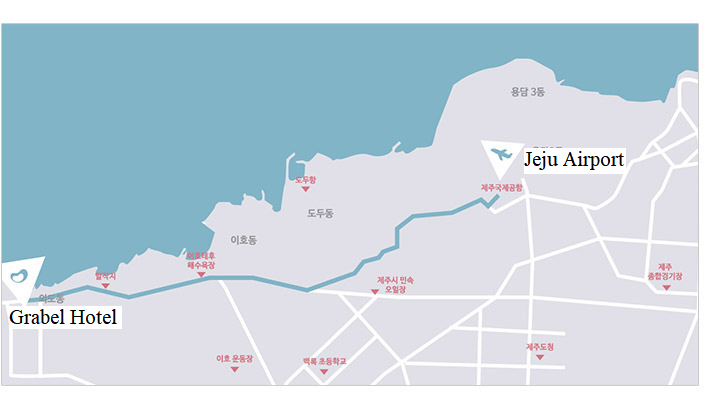 MEETING REGISTRATIONParticipants will be able to register and pick up their information package from 8:30 to 9:00 on the first day of each meeting. If this registration time is not convenient for you, please ask the Secretariat staff in the meeting room for your registration.SOCIAL EVENTSThere will be three receptions organized by the host Member:16 April, 6:30-9:00pm – To be determined (local restaurant)20 April, 6:30-9:00pm – To be determined (local restaurant)23 April, 6:30-8:30pm – Grabel NoKōme Hall (meeting venue)A city or mountain tour will be offered on Sunday, 21 April.All meeting participants are welcome!OTHER INFORMATIONWiFiSSID: NPFC2019Password: 20Jeju19ElectricityThe voltage in Korea is 220 Volt. Korean electrical plugs have two round pins with no earth. A portable plug adaptor may be necessary to use your electronic devices.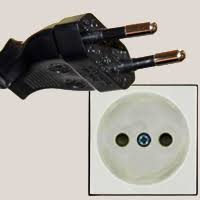 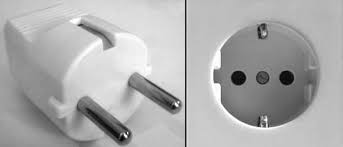 EMERGENCY INFORMATION					Police				Emergency call – 112 					Fire, Ambulance or		Emergency call – 119Emergency Rescue******************************************************************************If you have any questions regarding visas, please do not hesitate to contact: Dr. Jung-hyun Lim E-mail: jhlim1@korea.kr Tel: +82-51-720-2328If you have any questions regarding meeting preparations, please do not hesitate to contact:Dr. Aleksandr ZavolokinE-mail: azavolokin@npfc.int Tel: +81-3-5479-8717Attachment 1For an Invitation Letter for your visa application, please fill in the required information on the invitee as follows:EXAMPLEFirst Name: KengoLast Name: TANAKASex (F/M): MOrganization: Fisheries Agency,Title: Senior Fisheries Negotiator, Fisheries AgencyPassport Number: YYYYDate of Birth: August 8, 1962Date of Issue: March 06 2012Date of Expiry: March 06 2022Passport Issuing Authority: Ministry of Foreign Affairs, ChinaPeriod of Stay in Korea: December 13 – December 15, 2016Place of Applying for visa: Korean Embassy in Moscow, RussiaArrival Airport: Jeju International AirportDeparture Airport: Shanghai International AirportHotel Name: Grabel HotelFirst Name: Last Name: Sex (F/M): Organization: Title: Passport Number: Date of Birth: Date of Issue: Date of Expiry: Passport Issuing Authority: Period of Stay in Korea:Place of Applying for visa: Arrival Airport: Departure Airport: Hotel Name: Hotel NameTransportationReservationGrabelHotelMeeting Venue7316, Iljuseo-ro, Jeju-si, Jeju-do, Korea+82-64-740-8000http://www.grabelhotel.com/Note: If you select this hotel, please fill NPFC in the Corporation Code box on the reservation page of the hotel’s website by 20 March to have special rate.Maison GladHotel20 minute by taxi to the meeting venue(5.9km, about 10USD)80, Noyeon-ro, Jeju-si, Jeju-do, Korea+82-64-747-5000http://glad-hotels.com/en/web/maison-en Shilla StayHotel20 minute by car to the meeting venue(6.2km, about 10USD)100, Noyeon-ro, Jeju-si, Jeju-do, Korea+82-64-717-9000http://www.shillastay.com/jeju/index.do 